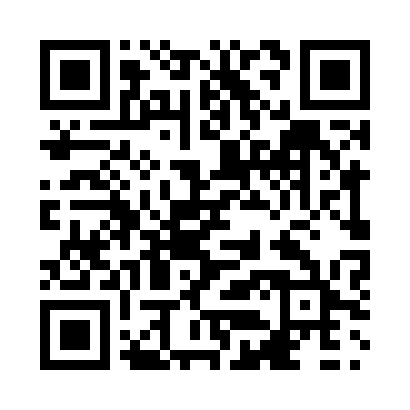 Prayer times for Glen Lloyd, Quebec, CanadaWed 1 May 2024 - Fri 31 May 2024High Latitude Method: Angle Based RulePrayer Calculation Method: Islamic Society of North AmericaAsar Calculation Method: HanafiPrayer times provided by https://www.salahtimes.comDateDayFajrSunriseDhuhrAsrMaghribIsha1Wed3:535:3112:435:457:559:332Thu3:515:3012:435:457:569:353Fri3:495:2812:435:467:589:374Sat3:475:2712:425:477:599:395Sun3:455:2512:425:488:009:416Mon3:435:2412:425:488:029:437Tue3:415:2212:425:498:039:458Wed3:395:2112:425:508:049:479Thu3:375:2012:425:518:059:4810Fri3:355:1812:425:518:079:5011Sat3:335:1712:425:528:089:5212Sun3:315:1612:425:538:099:5413Mon3:295:1412:425:548:109:5614Tue3:275:1312:425:548:129:5815Wed3:255:1212:425:558:1310:0016Thu3:245:1112:425:568:1410:0217Fri3:225:1012:425:568:1510:0418Sat3:205:0912:425:578:1610:0519Sun3:185:0812:425:588:1710:0720Mon3:175:0712:425:588:1910:0921Tue3:155:0612:425:598:2010:1122Wed3:135:0512:426:008:2110:1323Thu3:125:0412:436:008:2210:1424Fri3:105:0312:436:018:2310:1625Sat3:095:0212:436:028:2410:1826Sun3:075:0112:436:028:2510:1927Mon3:065:0012:436:038:2610:2128Tue3:045:0012:436:048:2710:2329Wed3:034:5912:436:048:2810:2430Thu3:024:5812:436:058:2910:2631Fri3:014:5812:446:058:3010:27